Администрация  ДНЕПРОВСКОГО СЕЛЬСКОГО ПОСЕЛЕНИЯНоводугинскОГО районА Смоленской областиПОСТАНОВЛЕНИЕ от  «17» августа  2017        №  94Об утверждении положения  о движении имущества муниципального образования Днепровское сельское поселение Новодугинского района Смоленской области, переданного в хозяйственное ведение или в оперативное управление  учреждениям и предприятиям  муниципального образования Днепровское сельское поселение Новодугинского района Смоленской области муниципальной формы собственности В соответствии с Гражданским кодексом Российской Федерации, Уставом Днепровского сельского поселения  Новодугинского района Смоленской области (новая редакция), положением «О порядке управления и распоряжения муниципальной собственностью  муниципального образования Днепровское сельское поселение Новодугинского района Смоленской области», утвержденным решением Совета депутатов Днепровского сельского поселения Новодугинского района  Смоленской области от 09 октября 2006 года № 35, Администрация Днепровского сельского поселения Новодугинского района Смоленской области  постановляет:1. Утвердить прилагаемое положение  о движении имущества муниципального образования Днепровское сельское поселение Новодугинского района Смоленской области, переданного в хозяйственное ведение или в оперативное управление  учреждениям и предприятиям  муниципального образования Днепровское сельское поселение Новодугинского района  Смоленской области муниципальной формы собственности (далее – положение). 2. Разместить настоящее постановление на официальном сайте Администрации в информационно-телекоммуникационной сети «Интернет»3. Контроль за исполнением настоящего постановления оставляю за собой.Глава АдминристрацииДнепровского сельского поселенияНоводугинского района Смоленской области                                 А.Г.СмородкинаУтверждено постановлением Администрации Днепровского сельского поселения Новодугинского района Смоленской области от 17.08.2017№ 94положение  о движении имущества муниципального образования Днепровское сельское поселение Новодугинского  района Смоленской области, переданного в хозяйственное ведение или в оперативное управление  учреждениям и предприятиям  муниципального образования Днепровское сельское поселение Новодугинского района Смоленской области муниципальной формы собственности1. Общие положения1.1. Настоящее положение устанавливает порядок движения основных средств, находящихся в муниципальной собственности муниципального образования Днепровское сельское поселение Новодугинского района Смоленской области (далее - основные средства), переданных в хозяйственное ведение или в оперативное управление  учреждениям и предприятиям муниципального образования Днепровское сельское поселение Новодугинского района Смоленской области муниципальной формы собственности (далее – Учреждения (Предприятия)).1.2. Настоящее положение разработано в соответствии с Гражданским кодексом Российской Федерации, Приказом Минфина России от 30.03.2015 N 52н «Об утверждении форм первичных учетных документов и регистров бухгалтерского учета, применяемых органами государственной власти (государственными органами), органами местного самоуправления, органами управления государственными внебюджетными фондами, государственными (муниципальными) учреждениями, и Методических указаний по их применению», Уставом Днепровского сельского поселения Новодугинского района Смоленской области (новая редакция), положением «О порядке управления и распоряжения муниципальной собственностью муниципального образования Днепровское сельское поселение Новодугинского района  Смоленской области», утвержденным решением Совета депутатов Днепровского сельского поселения Новодугинского района Смоленской области от 09 октября 2006 года № 35 .1.3. В соответствии с настоящим положением Учреждения (Предприятия) осуществляют движение основных средств, к которым относится следующее имущество:1) объекты недвижимости (здания, строения, сооружения);2) движимое имущество (за исключением рабочего и продуктивного скота):а) транспортные средства, самоходные машины;б) движимое имущество, первоначальная стоимость которого не менее 15 тыс. руб. за единицу имущества;в) иное движимое имущество, первоначальная стоимость которого менее 15 тыс. руб. за единицу имущества.1.4. Под движением основных средств в учреждениях, и на предприятиях муниципальной формы собственности понимается: прием и постановка на баланс, прием-передача, списание и реализация основных средств.1.5. Учреждения (Предприятия) любую операцию по движению основных средств (прием-передача, списание, постановка на баланс), за исключением операций в отношении иного движимого имущества, первоначальная стоимость которого менее 15 тыс. руб. за единицу имущества, осуществляют только с согласия муниципального образования Днепровское сельское поселение Новодугинского района Смоленской области (далее - муниципальное образование), как собственника имущества, от лица которого выступает Администрация Днепровского сельского поселения Новодугинского района Смоленской области (далее – Администрация). Согласие оформляется правовым актом Администрации. 1.6. Операции по движению основных средств, относящихся к иному движимому имуществу, первоначальная стоимость которого менее 15 тыс. руб. за единицу имущества (кроме транспортных средств), осуществляются Учреждениями (Предприятиями), на основании приказа руководителя соответствующего Учреждения (Предприятия), и не требуют согласия на осуществление операций в форме правового акта Администрации.2. Последовательность действий при осуществлении операций по движению основных средств2.1. Для получения согласия Администрации на осуществление операций, связанных с движением основных средств (прием и постановка на баланс, прием-передача, списание и реализация основных средств), Учреждения (Предприятия) обращаются с заявлением на имя Главы Администрации Днепровского сельского поселения Новодугинского района Смоленской области (далее - Глава Администрации). К заявлению прилагаются документы согласно перечня, установленного настоящим положением. Все документы, представляемые на имя Главы Администрации, принимаются с ясными оттисками печатей, штампов и расшифровками подписей, копии документов должны быть заверены в установленном порядке.2.2. Заявление с прилагаемым к нему пакетом документов поступает в бухгалтерию   Администрации муниципального образования Днепровского сельского поселения Новодугинского района Смоленской области (далее – Уполномоченный орган).2.3. Поступившие документы рассматриваются специалистами Уполномоченного органа. Срок рассмотрения документов – не более 30 календарных дней.Рассмотрение документов может быть приостановлено:- при поступлении от Учреждения (Предприятия) письменного заявления о приостановлении исполнения заявления с указанием причин и срока приостановления - на срок не более трех месяцев;- по решению специалиста Уполномоченного органа, при возникновении у него сомнений в наличии оснований для исполнения заявления, а также сомнений в подлинности представленных документов или достоверности указанных в них сведений - на срок не более двух месяцев, а в случае направления документов для проверки их подлинности в соответствующие органы - до получения соответствующего письменного ответа о результатах проверки.2.4.  По результатам рассмотрения представленных документов Уполномоченный орган:- готовит проект правового акта Администрации о согласовании движения основных средств (далее – согласие Администрации).- готовит отказ заявителю в выдаче согласия Администрации.2.5. Заявителю может быть отказано в выдаче согласия Администрации в случае, если документы, представленные им, не соответствуют перечню, установленному настоящим положением.2.6. Согласие Администрации или отказ в выдаче согласия Администрации направляется в Учреждение (Предприятие).2.7. На основании полученного согласия Администрации, Учреждение (Предприятие) осуществляет соответствующую операцию, связанную с движением основных средств.Особенности постановки основных средств на баланс Учреждений (Предприятий)3.1. Основные средства, приобретенные у поставщиков или поступившие по актам приема-передачи, выявленные в результате инвентаризации имущества,  подлежат постановке на баланс Учреждений (Предприятий). 3.2. Для получения согласия Администрации в постановке на баланс основных средств, за исключением  иного движимого имущества, первоначальная стоимость которого менее 15 тыс. руб. за единицу имущества, Учреждение (Предприятие) обращается с заявлением на имя Главы муниципального образования. К заявлению прилагаются документы, подтверждающие поступление, приобретение основного средства: акты приема-передачи (при передаче имущества),  счета (при покупке), акты о результатах инвентаризации. 3.3. Постановка на баланс Учреждений (Предприятий) основных средств, относящихся к иному движимому имуществу, первоначальная стоимость которого менее 15 тыс. руб. за единицу имущества (кроме транспортных средств), осуществляется на основании приказа руководителя соответствующего Учреждения (Предприятия), и не требует согласия Администрации. Особенности списания основных средств с баланса Учреждений (Предприятий)4.1. Администрация согласовывает списание основных средств, находящихся на балансе Предприятия (Учреждения), стоимостью их единицы не менее 15000 рублей.Основные средства, находящиеся за балансом Учреждения (Предприятия), списываются самостоятельно в установленном порядке комиссией по списанию основных средств, созданной на основании приказа Учреждения (Предприятия).4.2. Списание объектов основных средств осуществляется в случаях:- их морального и (или) физического износа;- ликвидации при авариях, стихийных бедствиях и иных чрезвычайных ситуациях;- хищения;- в иных случаях.4.3. Списание объектов основных средств, пришедших в негодность, морально устаревших и физически изношенных стоимостью их единицы менее 15000 рублей осуществляется Учреждениями (Предприятиями) самостоятельно, за исключением зданий, сооружений и автотранспортных средств (в том числе рабочих и силовых машин), а также за исключением случаев, установленных законом и иными правовыми актами.4.4. Для согласования Администрацией списания с баланса основных средств на имя Главы Администрации направляется заявление о согласовании списания с приложением следующих документов:б) утвержденных руководителем учреждения (предприятия) актов о списании объектов нефинансовых активов (кроме транспортных средств) (Форма по ОКУД 0504104), актов о списании транспортных средств (Форма по ОКУД 0504105), формы которых утверждены Приказом Минфина России от 30.03.2015 № 52н, в двух экземплярах на каждый инвентарный объект основных средств;в) заверенных копий инвентарных карточек учета основных средств с отражением всех переоценок, произведенных в соответствии с порядком, установленным Правительством Российской Федерации;г) копии приказа о назначении постоянно действующей комиссии по списанию основных средств (далее - комиссия) (в случае изменения ее состава - копии приказа о внесении изменений в состав комиссии);д) заключения о техническом состоянии объекта списания при списании кино-, теле-, видео-, аудиоаппаратуры, сложнобытовой и электронно-вычислительной техники, оборудования, содержащего механические устройства, средства связи. Указанное заключение составляется организациями, имеющими лицензию, сертификат соответствия. Заключение о техническом состоянии медицинских аппаратов, подлежащих списанию, может быть составлено только организацией, имеющей право на проведение экспертизы медицинского оборудования;е) копии акта об аварии, объяснительной записки о причинах, вызвавших аварию (если они имели место), с указанием суммы нанесенного в результате порчи основных средств по причине аварии, стихийных бедствий и иных чрезвычайных ситуаций ущерба, копии приказа о наказании виновных лиц (если они определены) и о взыскании с них суммы нанесенного ущерба;ж) копии документов (решения суда, протокола и т.д.) в случае списания похищенных объектов основных средств;з) при списании с баланса Учреждений (Предприятий) недвижимого имущества (жилых домов, зданий, сооружений) необходимо  предварительное обследование объекта с составлением акта. Акт обследования объекта составляется постоянно действующей комиссией по обследованию зданий и сооружений муниципальной собственности, назначенной  распоряжением Администрации Днепровского сельского поселения Новодугинского района Смоленской области от 23.05.2017 №49. В работе комиссии по обследованию зданий и сооружений муниципальной собственности может принимать участие представитель Уполномоченного органа (с выездом на место).и) при списании с баланса Учреждений (Предприятий) транспортных средств (самоходных машин, прицепной и сельскохозяйственной техники) необходимо  предварительное обследование транспортного средства с составлением акта. Акт обследования транспортного средства составляется комиссией по обследованию транспортных средств, назначенной  приказом руководителя Учреждения (Предприятия).4.5. Списание основных средств осуществляется на основании согласия Администрации.4.6. Согласие Администрации о согласовании списания имущества направляется в Учреждение (Предприятие).4.7. Акты о списании основных средств возвращаются Учреждениям (Предприятиям) вместе с согласием Администрации, в двух экземплярах для оформления в них результатов списания основных средств.Один экземпляр оформленного должным образом акта о списании основных средств возвращается Учреждением (Предприятием) в Уполномоченный орган в двухнедельный срок со дня издания согласия Администрации. К акту о списании основных средств прилагается документ, подтверждающий результат списания, указанный в данном акте.4.8. До согласования Администрацией списания основных средств списание основных средств с баланса Учреждений (Предприятий) не допускается.Особенности списания основных средств с баланса Учреждений (Предприятий) при их реализации5.1. При реализации основных средств в порядке, предусмотренном статьями 20, 28, 29  положения «О порядке управления и распоряжения муниципальной  собственностью  муниципального образования Днепровского сельского поселения Новодугинского района Смоленской области», утвержденного решением Совета депутатов Днепровского сельского поселения Новодугинского района Смоленской области от 09 октября 2006 года № 35, в течение 14 (четырнадцати) дней после оформления документов и оплаты покупателем оценочной стоимости основного средства Учреждение (Предприятие) подает на имя Главы Администрации заявление о согласовании списания основных средств с баланса с приложением следующих документов: акта оценки, договора купли-продажи, акта приема-передачи, документов об оплате покупателем оценочной стоимости. Уполномоченный орган имеет право затребовать у Учреждения (Предприятия) иные документы, связанные с реализацией основных средств. 5.2. На основании представленных документов Уполномоченный орган  готовит проект согласия Администрации.5.3. На основании согласия Администрации Учреждение (Предприятие) снимает с баланса реализованное основное средство.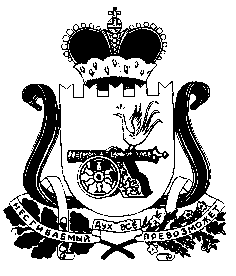 